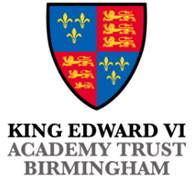 As an employer with more than 250 employees, the Academy Trust is required by law to submit gender pay gap data and publish figures on its website.What is the gender pay gap (GPG)?The gender pay gap is the difference between the average hourly earnings of an organisation’s male and female employees. What is the difference between the mean and the median figures?The mean is calculated by adding up all the wages of employees in an organisation and dividing that figure by the number of employees.The median is the number that falls in the middle of a range when everyone’s wages are arranged from the smallest to the largest.Gender Pay Gap ResultsWe are committed to ensuring that equality and fairness is at the core of our reward system. We have reviewed our gender pay gap and the results are set out below.The King Edward VI Academy Trust Birmingham is comprised of the following schools:Please note, King’s Norton School for Boys was not part of the Academy Trust at the time of this reporting period.This report is based on a headcount of 1394 employees with 965 (69%) female and 429 (31%) male employees as of 31st March 2023. The figures have been based on the methodologies as outlined in the Equality Act 2010 (Gender Pay Gap Information) Regulations 2017. Data Analysis The report is based on snapshot data as of 31st March 2023 and findings are set out below:The mean gender pay gap for the Multi Academy Trust is 13.37% The median gender pay gap for the Multi Academy Trust is 26.63%The mean gender pay gap for the Academy Trust of 13.4% is lower than the mean gender pay gap for secondary education of 14.3% .Data for the previous years’ gender pay gap, as a year-on-year comparison, is as follows:The Academy Trust’s median hourly pay for females was 26.6% lower than males.  This represents a closing of the median pay gap by 2.1% compared to 2022.  The mean hourly pay for females was 13.3%, lower than that of males.  This represents a 0.6% reduction in the gender pay gap compared to 2022. The data above includes TLR and ADP payments.  As the Academy Trust continues to grow and acquire new schools, the year-on-year trend will be monitored to reflect how the increase in new schools in the Trust affects the overall statistics. The GPG figures for the Academy Trust since reporting became obligatory in 2018, as set out above, show that the mean hourly pay gap has decreased by 4% over a period of 6 years. Pay quartile by gender as of 31st March 2023/2024In this reporting year females occupied 56.4% of the highest paid posts, an increase of 3% compared to 2022. However, they also occupied 77.7% of the lowest paid posts, an increase of 2.1% compared to 2022. Within the lower quartile, there is a diverse range of roles including: Invigilators, Lunchtime Cover, Cleaners, Receptionists, Coaches and Administrators. Within the Lower Quartile, 77.7% of these roles are undertaken by female staff.  The largest population within this group is comprised of Invigilators and Cleaners who make up 54% of this total group and 88.5% of that group are female.Within the lower middle quartile, there is a mix of diverse roles e.g., Cover Supervisor, Technicians, higher level Administrators, Librarians and Pastoral roles. Female staff undertake a higher proportion of these roles. Within the upper middle quartile, roles include Teachers, SENCOs, and Subject Leaders. Within these quartiles collectively, 68.4% of these roles are occupied by females compared to only 31.6% of male employees. There is a higher proportion of males, 43.6%, in the upper quartile compared to only 26.9% in the lower middle and the lower quartile, where there are only 22.3% of males. Roles within this quartile include Heads, Deputy Heads, Directors, Assistant Heads, Heads of Subject and Visiting Music Teachers.Gender Pay by School StructureThe Academy Trust has analysed the gender pay gap broken down by school structure and the gender pay gap for schools is as follows: Comparison Data from other MATsWhat we will do to address the gender pay gap - our commitment The following action items will be implemented to address the gender pay gap across both entities.   Inclusive Recruitment Provide inclusive recruitment training for those involved in appointing staff.  To ensure that all salary offers are fair and competitive for both males and females, helping to reduce the inequalities resulting from potentially males being more likely to engage in salary negotiations than females.  Continue to ensure that applications are anonymised, interview panels are diverse and objective criteria used to assess candidates, including removing biases based on child care gaps in employment.  In Year 24-25 following the rollout of iTrent Recruitment, regularly monitor the gender balance of applicants and appointees for each role.  Encourage schools to ensure they seek to employ a balance of males and females and that both sexes are fairly represented across SLT teams.   Encourage third party search agencies to generate, where possible, a balanced pool of candidates.  Flexible Working Opportunities Encourage part time working opportunities and promote these equally to male and female staff. Closely follow the work being undertaken by the Department for Education on Flexible Working in Schools and to implement good practice based on the Department’s work.  Continue to support flexible working requests and where possible, be creative to retain quality staff who can no longer fulfil full time hours.  Progression OpportunitiesDeek to understand the potential barriers to progression that exist for women at all levels.   For HR Partners and Headteachers, enter into a constructive dialogue using data from iTrent to gain insight into succession planning, role progression and salary progression decisions at their schools.   Roll out A revised CPD framework of progression routes and development in summer term of 2024 for both teaching and support staff. Women in Leadership OpportunitiesEstablish a Women in Leadership group to look at barriers to leadership and initiatives to support this, including secondments, flexible working at senior levels, clearer career paths and a mentoring support scheme.  Encourage Heads and CPD Leads to ensure female employees are encouraged to apply for internal and external leadership programmes and consider how the apprenticeship programme can best be utilised. Policies, Practices and Feedback  Continue to keep EDI, Pay and Family Friendly policies under review and keep abreast of good practice in the sector and beyond and developments from the Department for Education. Continue to monitor report data in iTrent relating to EDI, pay and progression.Equal Pay Although equal pay is different from gender pay, it is imperative that those making appointment decisions are cognisant of equal pay for males and females, both in terms of males and females in identical jobs and those who fall into the ‘work of equal value’ category.    We recognise that none of the above will remove gender inequality alone, and that it may take time before the full impact of some of these objectives are felt. We will continue to strive to ensure we are a fair employer and that our salaries are competitive and in line with others within the sector.I, Jodh Dhesi, CEO, confirm that the information in this statement is accurate.Signed:	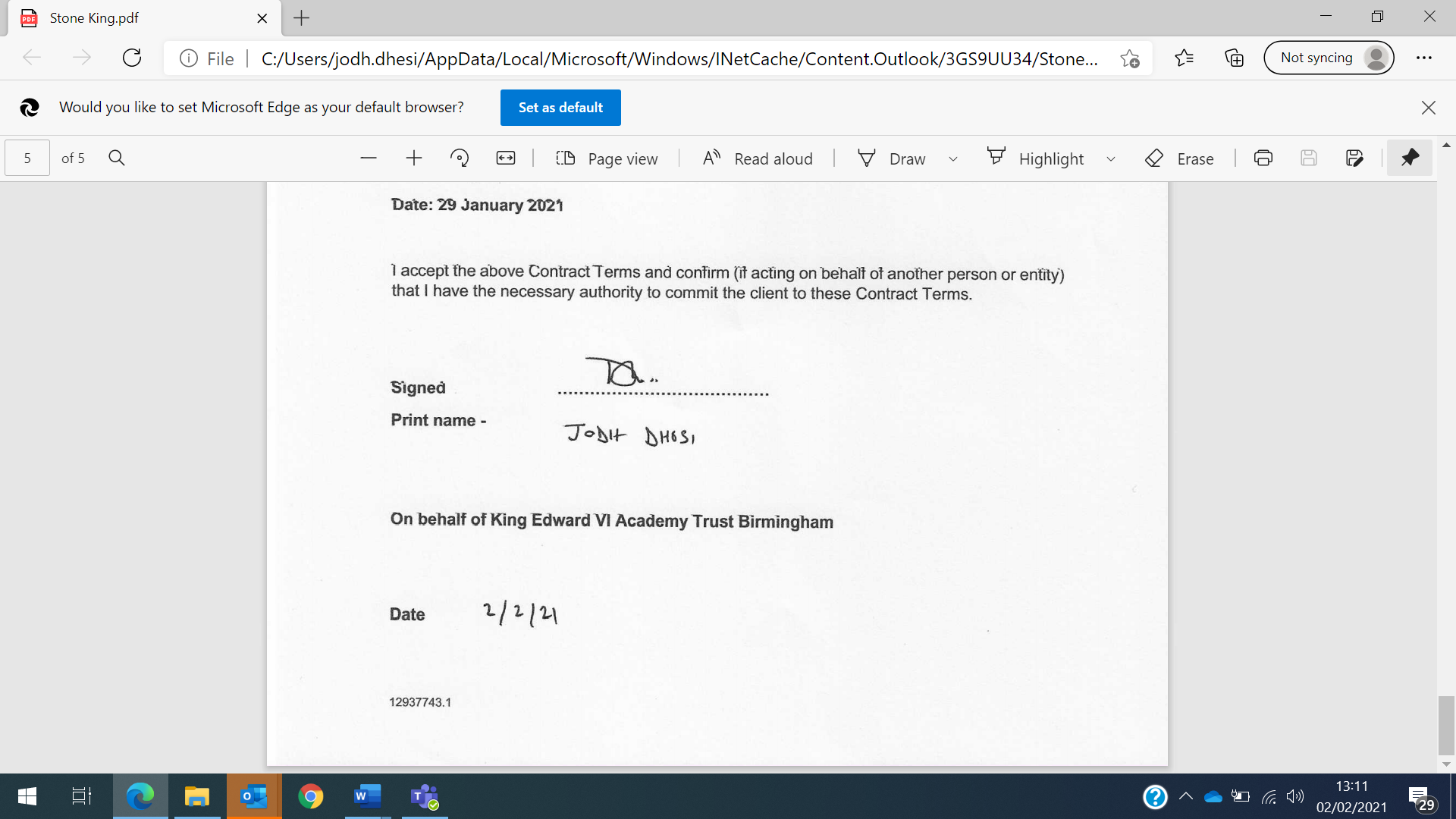 Dated:    9th April 2024King Edward VI Aston SchoolKing Edward VI Balaam Wood AcademyKing Edward VI Aston SchoolKing Edward VI Balaam Wood AcademyKing Edward VI Camp Hill School for BoysKing Edward VI Camp Hill School for BoysKing Edward VI Camp Hill School for GirlsKing Edward VI Camp Hill School for GirlsKing Edward VI Five Ways SchoolKing Edward VI Five Ways SchoolKing Edward VI Handsworth Grammar School for BoysKing Edward VI Handsworth Grammar School for BoysKing Edward VI Handsworth School for GirlsKing Edward VI Handsworth Wood Girls’ AcademyKing Edward VI Lordswood School for GirlsKing Edward VI Northfield School for Girls King Edward VI Handsworth School for GirlsKing Edward VI Handsworth Wood Girls’ AcademyKing Edward VI Lordswood School for GirlsKing Edward VI Northfield School for Girls King Edward VI Sheldon Heath AcademyKing Edward VI Sheldon Heath AcademyReporting YearAcademy Trust MeanAcademy Trust Median2023/2413.3%26.6%2022/2313.9%28.7%2021/2213.3%29.6%2020/2115.8%22.9%2019/2014.3%21.7%2018/1917.3%27.1%BandMaleFemaleDescriptionQ1Upper Quartile25%43.6%56.4%The percentage split between male and female employees whose standard hourly rate places them in the top 25%. Q2Upper MiddleQuartile25%31.5%68.5%The percentage split between male and female employees whose standard hourly rate places them above the median but at or below the upper quartile.Q3Lower Middle Quartile25%26.9%73.1%The percentage split between male and female employees whose standard hourly rate places them above the lower quartile but at or below the median.Q4Lower Quartile25%22.3%77.7%The percentage split between male and female employees whose standard hourly rate places them at or below the lower quartile.StructureMalesFemalesMean % 2023Median % 2023 SLT (All Schools)44%56%1.650Teaching (All Schools)31%69%0.780.2Support Staff (All Schools)26%74%0.960.65EmployerEmployer TypeEmployer Size% Difference in hourly rate (Mean)% Difference in hourly rate (Median)THE ARTHUR TERRY LEARNING PARTNERSHIPMAT1000 to 49996.6-1.8KING EDWARD VI ACADEMY TRUST BIRMINGHAMMAT1000 to 499913.426.6UNITED LEARNING TRUSTMAT5000 to 19,99915.319.5TUDOR GRANGE ACADEMIES TRUSTMAT500 to 99918.729.7SUMMIT LEARNING TRUSTMAT500 to 99919.523.9FAIRFAX MULTI ACADEMY TRUSTMAT250 to 49921.427.9WASHWOOD HEATH MULTI ACADEMY TRUSTMAT500 to 99922.827.1